Organizational Behavior Homework 1Chapter  1: What is Organizational Behavior?Chapter 2: Diversity in Organizations Following are 30 multiple choice, Open and True/False questions, each worth 3.3 points. Indicate the answer you think most correct.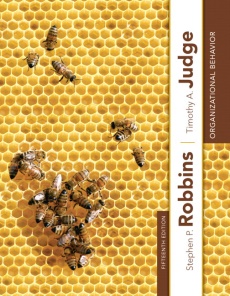 Chapter 1: What is Organizational Behaviour?1) What are the three primary determinants of behavior in organizations?A) profit structure, organizational complexity, and job satisfactionB) individuals, profit structure, and job satisfactionC) individuals, groups, and job satisfactionD) groups, structure, and profit structureE) individuals, groups, and structure2) Which of the following is not a core topic of organizational behavior?A) motivationB) attitude developmentC) conflictD) resource allocationE) work design3) Until the late 1980s, business school curricula emphasized the ________ aspects of management.A) ethicalB) peopleC) technicalD) humanE) global4) Which of the following is not a reason why business schools have begun to include classes on organizational behavior?A) to increase manager effectiveness in organizationsB) to help organizations attract top quality employeesC) to expand organizations' consulting needsD) to improve retention of quality workersE) to help increase organizations' profits5) According to a recent large-scale survey, 58 percent of managers did not receive ________.A) pay incentivesB) trainingC) administrative supportD) insuranceE) office space6) There is a connection between companies which have ________ and the incorporation of organizational behavior principles.A) high turnover ratesB) specialized technical processesC) superior financial performanceD) long-lasting CEOsE) all of the above7) ________ is the study of the impact that individuals, groups, and structure have on behavior within organizations.A) LeadershipB) Organizational strategyC) Performance managementD) Employee relationsE) Organizational behavior8) According to Luthans, in addition to Traditional management roles, effective managers engage in all of the following activities except ________.A) Human resource managementB) NetworkingC) CommunicationsD) All of the aboveE) None of the above9) Navar is a manager at a mid-sized consulting first. Within his role, he is responsible for motivating those under him to go out and meet new clients. Which of the four managerial activities is Navar exhibiting?A) Traditional managementB) CommunicationC) Human resource managementD) NetworkingE) Systems10) On average, managers spend most of their time doing which managerial activity?A) Traditional managementB) CommunicationC) Human resource managementD) NetworkingE) Systems11) On average, managers spend the least amount of time doing which managerial activity?A) Traditional managementB) CommunicationC) Human resource managementD) NetworkingE) Systems12) According to Luthans, if you want to be a successful manager, your time would be best spent on which managerial activity?A) Traditional managementB) CommunicationC) Human resource managementD) NetworkingE) Systems13) According to Luthans, if you want to be a successful manager, your time would be best spent not focusing on which managerial activity?A) Traditional managementB) CommunicationC) Human resource managementD) NetworkingE) Systems14) According to Luthans, if you want to be an effective manager, your time would be best spent on which managerial activity?A) Traditional managementB) CommunicationC) Human resource managementD) NetworkingE) Systems15) Over the last three decades, business school curricula has focused more on the technical aspects of management such as economics, accounting, finance, and quantitative techniques, and less on subjects related to human behavior and people skills.True             FalseChapter 2: Diversity in Organizations1) The two major forms of workforce diversity are ________ and ________.A) surface-level diversity; deep-level diversityB) surface-level diversity; lateral-level diversityC) organizational-level diversity; individual-level diversityD) lateral-level diversity; deep-level diversityE) physical-level diversity; intellectual-level diversity2) By 2020, it is expected that 25 percent of the working population will be ________.A) AsianB) over 55C) blackD) femaleE) under 303) Differences in characteristics like education, ethnicity, regional background, and gender form part of ________.A) individual-level diversityB) organizational-level diversityC) lateral-level diversityD) surface-level diversityE) deep-level diversity4) Differences in characteristics such as personality, values, and beliefs form part of ________.A) surface-level diversityB) deep-level diversityC) lateral-level diversityD) organizational-level diversityE) individual-level diversity5) While initial meetings may depend on surface-level diversity in making attempts to understand other individuals, studies show that after time ________ and ________ become more important to understanding the other individual.A) stereotypes; assumptionsB) assumptions; judgmentsC) values; personalityD) age; wisdomE) gender; age6) Which of the following statements is true regarding surface-level diversity?A) Surface-level diversity will overcome fundamental differences and promote harmony.B) Surface-level diversity can co-exist with deep-level diversity within an organization.C) Surface-level diversity does not affect employees' perceptions.D) Surface-level diversity, not thoughts and feelings, is mostly reflected in Demographics.E) Surface-level diversity in the workforce can be eliminated by effective diversity management.7) Diane and Clarke are two employees in an organization who recently started working together. Diane is an older, long-tenured woman raised in rural Kansas, who achieved her current level in the organization by starting as a high school graduate and working her way up the hierarchy. Clarke is a young, recently hired male college graduate with a business degree, raised in a Spanish-speaking neighborhood in Miami. However, both are deeply committed to their families, share a common way of thinking about important work problems, like to work collaboratively, and are interested in international assignments in the future. Which of the following describes the diversity between these two?A) lateral-level diversityB) deep-level diversityC) surface-level diversityD) individual-level diversityE) hierarchical-level diversity8) Demographics mostly reflect surface-level diversity and not deep-level diversity.True           False9) Women now comprise over half of the American workforce.True           False10) Differences in characteristics like education, financial status, ethnicity, regional background, and gender constitute surface-level diversity.True            False11) Describe the characteristics of the United States workforce. Summarize the two major forms of workforce diversity.12) The act of discriminating can be positively utilized in all of the following manners except ________.A) hiring appropriate candidatesB) making promotional decisionsC) recognizing differences in skill setsD) classifying members of a given race for marketing purposesE) determining the direction of a strategic plan13) Although discrimination has come under great legal and public scrutiny over the past years, still thousands of cases of discrimination occur every year. Which action would not be considered a form of discrimination?A) exclusionB) conflictC) incivilityD) profilingE) All are forms of discrimination.14) Although diversity does present many opportunities for organizations, effective diversity management means also working to eliminate ________.A) surface-level diversityB) unfair discriminationC) ethnic diversityD) irrelevant biographical characteristicsE) discrepancies in employee performance15) Which of the following is a type of discrimination that cannot be monitored or observed and may occur simply because the actor is not aware of the effects of their actions?A) randomizationB) inclusionC) company policyD) exclusionE) sexual harassment